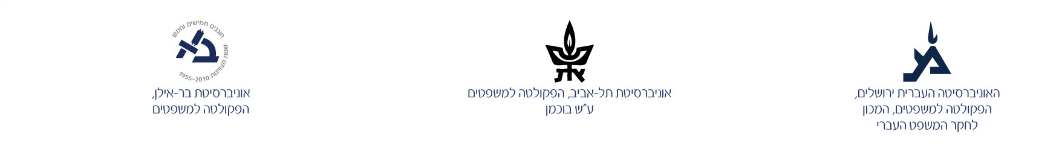 *  בתמיכת קרן המחקר ע"ש השופט משה זילברג ז"ל, והמכון למחקרי חקיקה ולמחקר השוואתי ע"ש סאקר.תוכנית הכנסתוכנית הכנסתוכנית הכנס